Job descriptionTerms and conditions of serviceJob TitleCommunications and Admin Assistant (Fixed term for 6 months)Reporting lineThis post reports to Head of Fundraising and CommunicationsSalaryThe salary for the post is YMT Scale 3, SCP 14-17, £17,997 to £19,258 pro rata. 	Probationary periodAppointments are subject to the successful completion of a six-month probationary period.HealthProspective employees must be cleared by the Occupational Health Service as medically fit for employment by the Trust.Annual leaveThe annual leave entitlement is 25 days per annum pro rata for part time employees, increasing by five days (pro rata) after five years continuous service with the Trust, plus public holidays.PensionThe Trust belongs to the Local Government Pension Scheme and all new employees are enrolled. It is possible to opt out of the pension using forms available at www.nypf.org.uk.Hours of workThe hours of work are 37 hours per week, worked over five days.Period of noticeThe period of written notice required for you to terminate this post is one month.  The Trust will give you one month’s notice.Job title:Communications and Admin AssistantCommunications and Admin AssistantCommunications and Admin AssistantDepartment:Fundraising and CommunicationsContract:Fixed Term for up to 6 monthsReporting To:Head of Fundraising and CommunicationsHours per week:37Job purposeTo provide efficient and effective internal communications providing an information service to all internal and external enquirers in person, via telephone, email and mail including general administrative duties supporting the Communications team and the Executive Assistant to the CEO.2.  DimensionsThis role will support the internal communications of York Museums Trust whilst supporting the Executive Assistant with general day to day administrative duties.3.  Principal accountabilitiesTo be the first point of call for all enquiries to York Museums Trust, answering queries and providing an efficient and customer focused reception and telephone answering serviceTo proactively liaise with key contacts on each site and the Senior Leadership Team on a daily basis to keep informed of the current situation and forthcoming events and activitiesEnsure that relevant managers and colleagues are kept informed of activities, exhibitions, displays and events taking place throughout the TrustTo create and distribute the fortnightly staff newsletterProvide assistance to the Executive Assistant with filing of CEO records, logging post and correspondence and printing and scanning including other administrative requirement when requiredTo assist the Executive Assistant with hosting the meetings of the CEO at the York Castle Museum to ensure that all refreshments and equipment are in place and that the rooms are cleared afterwardsProvide assistance to the Communications Team with inputting research data To work with communications colleagues on a variety of communications tasks such as mail outs, distribution, collation of information and listings of events and exhibitions online.  To work with the Digital Communications Assistant in promoting the Trust’s activities through social media, in line with the Trust’s e-communication guidelines. Promote and develop equality and diversity in line with YMT Equality Statement.Other dutiesOther duties may be required from time to time which are consistent with the grading of this post4.  Key performance measuresTo manage all enquiries to YMT, answering approximately 40 calls and responding to approximately 50 emails a day.Ensure that all CEO meetings are set up correctly and on time.To input data of 100 surveys per month.5.  Knowledge, skills, experience and behavioursWhat is required for fully acceptable performance in the job? KnowledgeGood working knowledge of Microsoft OfficeSkillsExcellent communication skillsExcellent customer care skillsExcellent organisational skills and attention to detailAbility to use initiative and effectively problem solveAbility to be pro-active in determining customer needs via the telephoneAbility to organise, and be pro-active in gathering, information from diverse sources within the organisationAbility to prioritise in a fast-moving environmentYMT has a strategic commitment to increasing its digital skill base. The post holder should be able to demonstrate competence in one or more of the following areas:Digital recording – e.g. photography, sound, videoSocial networking – e.g. twitter, FacebookExperienceCustomer service and administration BehavioursCommitment to equality and diversity and an understanding of how this commitment applies to this role.Enthusiasm for maintaining contact with all staff and building communication networks within the organisationCourteous, friendly and calm mannerFlexible attitude towards performing tasks and providing cover for colleaguesWillingness to learn about and use new technology and systemsWillingness to be a team playerWillingness to actively engage in Continuous Professional Development6.  Key relationshipsWhat are the key internal and external relationships necessary for achievement of the job accountabilities?Marketing and Communications TeamExecutive AssistantSenior Leadership TeamGroup Bookings Co-ordinatorAll staffSuppliersVisitorsExternal Agencies7.  Organisation chart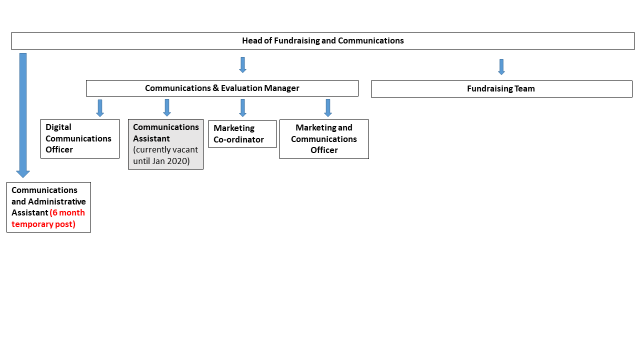 SignatureDateApproved by HR:Approved by line manager:Approved by job holder: